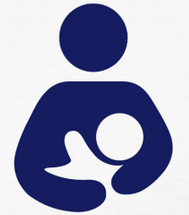 USES: Lowest: 31, highest: 148; average monthly use: 77USERS: Lowest: 1; highest: 9; average monthly users: 6.25MonthTimes UsedUsersJuly443August624September756October315November385December626January679February1079March1489April 1449May839June631Total92475